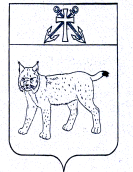 АДМИНИСТРАЦИЯ УСТЬ-КУБИНСКОГОМУНИЦИПАЛЬНОГО ОКРУГАПОСТАНОВЛЕНИЕс. Устьеот 09.11.2023                                                                                                      № 1683                                                                                                                                                                                                                                                      Об утверждении административного регламента  предоставления муниципальной услуги по предоставлению жилых помещений специализированного муниципального жилищного фонда 	В соответствии с Федеральным законом от 27 июля 2010 года № 210-ФЗ «Об организации предоставления государственных и муниципальных услуг», постановлением  администрации Усть-Кубинского муниципального округа от 9 января 2023 года № 36 «Об утверждении Порядков разработки административных регламентов предоставления муниципальных услуг, проведения экспертизы административных регламентов»,   ст. 42 Устава округа  администрация округаПОСТАНОВЛЯЕТ:Утвердить прилагаемый административный регламент предоставления муниципальной услуги по предоставлению жилых помещений специализированного муниципального жилищного фонда. Признать утратившим силу постановление администрации района от 22 августа 2019 № 789 «Об утверждении административного регламента предоставления муниципальной услуги по предоставлению жилых помещений специализированного муниципального жилищного фонда»Настоящее постановление вступает в силу со дня его официального опубликования.Глава округа                                                                                                      И.В. БыковУтвержден постановлением администрации округа  от 09.11.2023 № 1683                 (приложение)АДМИНИСТРАТИВНЫЙ РЕГЛАМЕНТпредоставления муниципальной услуги по предоставлению жилых помещений специализированного муниципального жилищного фондаI. Общие положения1.1. Административный регламент предоставления муниципальной услуги по предоставлению жилых помещений специализированного муниципального жилищного фонда (далее соответственно  административный регламент, муниципальная услуга) устанавливает порядок и стандарт предоставления муниципальной услуги.Муниципальная услуга включает в себя предоставление:1) служебных жилых помещений;2) жилых помещений в общежитиях;3) жилых помещений маневренного фонда.1.2. Заявителями при предоставлении муниципальной услуги являются физические лица из числа отдельных категорий граждан, не обеспеченные жилыми помещениями в соответствующем населенном пункте (далее – заявители):1.2.1. При предоставлении муниципальной услуги по предоставлению служебных жилых помещений специализированного муниципального жилищного фонда - граждане, имеющие трудовые отношения с органом местного самоуправления, муниципальным унитарным предприятием, муниципальным учреждением, в связи с прохождением службы, в связи с избранием на выборные должности в органы местного самоуправления.1.2.2.  При предоставлении муниципальной услуги по предоставлению жилых помещений в общежитиях специализированного муниципального жилищного фонда – граждане в период их работы, службы или обучения.1.2.3.  При предоставлении муниципальной услуги по предоставлению жилых помещений маневренного специализированного муниципального жилищного фонда:граждане в связи с капитальным ремонтом или реконструкцией дома, в котором находятся жилые помещения, занимаемые ими по договорам социального найма;граждане, утратившие жилые помещения в результате обращения взыскания на эти жилые помещения, которые были приобретены за счет кредита банка или иной кредитной организации либо средств целевого займа, предоставленного юридическим лицом на приобретение жилого помещения, и заложены в обеспечение возврата кредита или целевого займа, если на момент обращения взыскания такие жилые помещения являются для них единственными;граждане, у которых единственные жилые помещения стали непригодными для проживания в результате чрезвычайных обстоятельств;граждане, у которых жилые помещения стали непригодными для проживания в результате признания многоквартирного дома аварийным и подлежащим сносу или реконструкции;иные граждане в случаях, предусмотренных законодательством.От имени заявителя может выступать иное физическое лицо, наделенное соответствующими полномочиями в установленном законом порядке (далее – уполномоченный представитель).1.3. Место нахождения администрации Усть-Кубинского муниципального округа (далее – Уполномоченный орган):Почтовый адрес Уполномоченного органа: 161140, Вологодская область, Усть-Кубинский район, с.Устье, ул. Октябрьская, д.8.Адрес электронной почты Уполномоченного органа: 53ust-kubinskij@r19.gov35.ruГрафик работы Уполномоченного органа, приема документов:График личного приема руководителя Уполномоченного органа:вторая пятница месяца:  с 15.00 до 16.00.Телефон для информирования по вопросам, связанным с предоставлением муниципальной услуги: (81753) 2-17-29, 2-15-09.Адрес официального сайта Уполномоченного органа в информационно-телекоммуникационной сети «Интернет» (далее – сайт в сети Интернет): https://35ust-kubinskij.gosuslugi/ru.Адрес федеральной государственной информационной системы «Единый портал государственных и муниципальных услуг (функций)» (далее также – Единый портал) в сети Интернет: www.gosuslugi.ru.Адрес государственной информационной системы «Портал государственных и муниципальных услуг (функций) Вологодской области» (далее также – Региональный портал, Портал государственных и муниципальных услуг (функций) области) в сети Интернет: https://gosuslugi35.ru.Сведения о месте нахождения многофункциональных центров предоставления государственных и муниципальных услуг (далее - МФЦ), контактных телефонах, адресах электронной почты, графике работы и адресах официальных сайтов в сети «Интернет» приводятся в приложении 1 к настоящему административному регламенту. 1.4. Способы получения информации о правилах предоставления муниципальной услуги:лично;посредством телефонной связи;посредством электронной почты, посредством почтовой связи;на информационных стендах в помещениях Уполномоченного органа, МФЦ;в информационно-телекоммуникационной сети «Интернет»: на официальном сайте Уполномоченного органа, МФЦ;на Едином портале;на Региональном портале.1.5. Порядок информирования о предоставлении муниципальной услуги.1.5.1. Информирование о предоставлении муниципальной услуги осуществляется по следующим вопросам:место нахождения Уполномоченного органа, его структурных подразделений, МФЦ;должностные лица и муниципальные служащие Уполномоченного органа, уполномоченные предоставлять муниципальную услугу и номера контактных телефонов; график работы Уполномоченного органа, МФЦ;адрес сайта в сети «Интернет» Уполномоченного органа, МФЦ;адрес электронной почты Уполномоченного органа, МФЦ;нормативные правовые акты по вопросам предоставления муниципальной услуги, в том числе, настоящий административный регламент (наименование, номер, дата принятия нормативного правового акта);ход предоставления муниципальной услуги;административные процедуры предоставления муниципальной услуги;срок предоставления муниципальной услуги;порядок и формы контроля за предоставлением муниципальной услуги;основания для отказа в предоставлении муниципальной услуги;досудебный и судебный порядок обжалования действий (бездействия) должностных лиц и муниципальных служащих Уполномоченного органа, ответственных за предоставление муниципальной услуги, а также решений, принятых в ходе предоставления муниципальной услуги.иная информация о деятельности Уполномоченного органа, в соответствии с Федеральным законом от 9 февраля 2009 года № 8-ФЗ «Об обеспечении доступа к информации о деятельности государственных органов и органов местного самоуправления».1.5.2. Информирование (консультирование) осуществляется специалистами Уполномоченного органа (МФЦ), ответственными за информирование, при обращении заявителей за информацией лично, посредством телефонной и почтовой связи или электронной почты.Информирование проводится на русском языке в форме индивидуального и публичного информирования.1.5.3. Индивидуальное устное информирование осуществляется должностными лицами, ответственными за информирование, при обращении заявителей за информацией лично или посредством телефонной связи.Специалист, ответственный за информирование, принимает все необходимые меры для предоставления полного и оперативного ответа на поставленные вопросы, в том числе с привлечением других сотрудников.В случае если для подготовки ответа требуется более продолжительное время, специалист, ответственный за информирование, предлагает заинтересованным лицам перезвонить в определенный день и в определенное время, но не позднее трех рабочих дней со дня обращения. К назначенному сроку должен быть подготовлен ответ по вопросам заявителей, в случае необходимости ответ готовится при взаимодействии с должностными лицами структурных подразделений органов и организаций, участвующих в предоставлении муниципальной услуги.В случае если предоставление информации, необходимой заявителю, не представляется возможным посредством телефона, сотрудник Уполномоченного органа (МФЦ), принявший телефонный звонок, разъясняет заявителю право обратиться с письменным обращением в Уполномоченный орган и требования к оформлению обращения.При ответе на телефонные звонки специалист, ответственный за информирование, должен назвать фамилию, имя, отчество, занимаемую должность и наименование Уполномоченного органа (структурного подразделения при наличии). Устное информирование должно проводиться с учетом требований официально-делового стиля речи. Во время разговора необходимо произносить слова четко, избегать «параллельных разговоров» с окружающими людьми и не прерывать разговор по причине поступления звонка на другой аппарат. В конце информирования специалист, ответственный за информирование, должен кратко подвести итоги и перечислить меры, которые необходимо принять (кто именно, когда и что должен сделать).1.5.4. Индивидуальное письменное информирование осуществляется в виде письменного ответа на обращение заинтересованного лица в соответствии с законодательством о порядке рассмотрения обращений граждан.Ответ на заявление составляется в простой, четкой форме с указанием фамилии, имени, отчества, номера телефона исполнителя, подписывается руководителем Уполномоченного органа и направляется способом, позволяющим подтвердить факт и дату направления.1.5.5. Публичное устное информирование осуществляется посредством привлечения средств массовой информации – радио, телевидения. Выступления должностных лиц, ответственных за информирование, по радио и телевидению согласовываются с руководителем Уполномоченного органа.1.5.6. Публичное письменное информирование осуществляется путем публикации информационных материалов о правилах предоставления муниципальной услуги, а также настоящего административного регламента и муниципального правового акта об его утверждении:в средствах массовой информации;на официальном сайте Уполномоченного органа в сети Интернет;на Едином портале;на Региональном портале;на информационных стендах Уполномоченного органа, МФЦ.II. Стандарт предоставления муниципальной услуги2.1. Наименование муниципальной услугиПредоставление жилых помещений специализированного муниципального жилищного фонда. 2.2. Наименование органа местного самоуправления, предоставляющего муниципальную услугу2.2.1. Муниципальная услуга предоставляется:Администрацией Усть-Кубинского муниципального округа в части приема заявлений и прилагаемых документов на предоставление муниципальной услуги, а также подписании решения о предоставлении/отказе в предоставлении муниципальной услуги.Управлением имущественных отношений администрации округа в части рассмотрения заявления и прилагаемых документов, информирования о порядке предоставления муниципальной услуги, подготовки проекта решения, информирования заявителя о принятом решении.МФЦ по месту жительства заявителя - в части приема и (или) выдачи документов на предоставление муниципальной услуги  (при условии заключения соглашений о взаимодействии с МФЦ).2.2.2. Не допускается требовать от заявителя осуществления действий, в том числе согласований, необходимых для получения муниципальной услуги и связанных с обращением в иные органы и организации, не предусмотренных регламентом.2.3. Результат предоставления муниципальной услугиРезультатом предоставления муниципальной услуги являются:1) решение о предоставлении  жилых помещений специализированного муниципального жилищного фонда и выдача (направление) уведомления о принятом решении заявителю (уполномоченному представителю);2) решение об  отказе в предоставлении  жилых помещений специализированного муниципального жилищного фонда и выдача (направление) уведомления о принятом решении заявителю (уполномоченному представителю).2.4. Срок предоставления муниципальной услугиСрок принятия решения о предоставлении (отказе в предоставлении) жилых помещений специализированного муниципального жилищного фонда  составляет не более 30 рабочих дней со дня регистрации заявления в Уполномоченном органе (МФЦ). 2.5. Правовые основания для предоставления муниципальной услугиПредоставление муниципальной услуги осуществляется в соответствии с:Конституцией Российской Федерации;Жилищным кодексом Российской Федерации от 29 декабря 2004 года № 188-ФЗ;Федеральным законом от 6 октября 2003 года № 131-ФЗ «Об общих принципах организации местного самоуправления в Российской Федерации»;Федеральным законом от 27 июля 2010 года № 210-ФЗ «Об организации предоставления государственных и муниципальных услуг»;         Федеральным законом от 6 апреля 2011 года № 63-ФЗ «Об электронной подписи»;         Постановление Правительства Российской Федерации от 26 января 2006 года № 42 «Об  утверждении Правил отнесения жилого помещения к специализированному жилищному фонду и типовых договоров найма специализированных жилых помещений»;Порядком предоставления служебных жилых помещений муниципального специализированного жилищного фонда, утвержденного решением Представительного Собрания Усть-Кубинского муниципального округа от 24 ноября  2022 года № 69;          Порядком предоставления  жилых помещений маневренного фонда  муниципального специализированного жилищного фонда, утвержденного решением Представительного Собрания Усть-Кубинского муниципального округа от 24 ноября  2022 года № 68;настоящим административным регламентом.2.6. Исчерпывающий перечень документов, необходимых в соответствии с законодательными или иными нормативными правовыми актами для предоставления муниципальной услуги, которые заявитель должен представить самостоятельно 2.6.1. Для предоставления муниципальной услуги по предоставлению служебных жилых помещений специализированного муниципального жилищного фонда заявители (уполномоченные представители) представляют (направляют):а) заявление по форме согласно приложению 2 к настоящему административному регламенту;б) документы, удостоверяющие личность заявителя (уполномоченного представителя)  и лиц, указанных в заявлении в качестве членов семьи заявителя, достигших совершеннолетия (в случае подачи заявления посредством почтовой связи, электронной почты – копия указанных документов);в) копии документов, подтверждающие состав семьи и родство между указанными в заявлении лицами, выданные на территории иностранного государства или консульскими учреждениями Российской Федерации:-	свидетельство о заключении брака; -	свидетельство о рождении;г) копии документов, подтверждающих состав семьи, к которым относятся: -	решения об усыновлении (удочерении);-	судебные решения о признании членом семьи;д) правоустанавливающие документы на жилое помещение в данном населенном пункте, находящееся в собственности у гражданина, членов его семьи, в случае, если права на жилое помещение не зарегистрированы в Едином государственном реестре недвижимости (при наличии);е) документ, подтверждающий полномочия уполномоченного представителя  (в случае обращения за получением муниципальной услуги уполномоченного представителя). 2.6.2. Для предоставления муниципальной услуги по предоставлению жилых помещений в общежитиях специализированного муниципального жилищного фонда заявители (уполномоченные представители) представляют (направляют):а) заявление по форме согласно приложению 2 к настоящему административному регламенту;б) документы, удостоверяющие личность заявителя (уполномоченного представителя)  и лиц, указанных в заявлении в качестве членов семьи заявителя, достигших совершеннолетия (в случае подачи заявления посредством почтовой связи, электронной почты – копия указанных документов);в) копии документов, подтверждающие состав семьи и родство между указанными в заявлении лицами, выданные на территории иностранного государства или консульскими учреждениями Российской Федерации:-	свидетельство о заключении брака; -	свидетельство о рождении;г) копии документов, подтверждающих состав семьи, к которым относятся: -	решения об усыновлении (удочерении);-	судебные решения о признании членом семьи;д) правоустанавливающие документы на жилое помещение в данном населенном пункте, находящееся в собственности у гражданина, членов его семьи, в случае, если права на жилое помещение не зарегистрированы в Едином государственном реестре недвижимости (при наличии);е) документ, подтверждающий полномочия уполномоченного представителя  (в случае обращения за получением муниципальной услуги уполномоченного представителя). 2.6.3. Для муниципальной услуги по предоставлению жилых помещений маневренного специализированного муниципального жилищного фонда заявители (уполномоченные представители) представляют (направляют):а) заявление по форме согласно приложению № 2 к настоящему административному регламенту;б) документы, удостоверяющие личность заявителя (уполномоченного представителя)  и лиц, указанных в заявлении в качестве членов семьи заявителя, достигших совершеннолетия (в случае подачи заявления посредством почтовой связи, электронной почты – копия указанных документов);в) копии документов, подтверждающие состав семьи и родство между указанными в заявлении лицами, выданные на территории иностранного государства или консульскими учреждениями Российской Федерации:-	свидетельство о заключении брака; -	свидетельство о рождении;г) копии документов, подтверждающих состав семьи, к которым относятся: -	решения об усыновлении (удочерении);-	судебные решения о признании членом семьи;д) документ, подтверждающий проведение капитального ремонта или реконструкцию дома (предоставляют заявители в связи с капитальным ремонтом или реконструкцией дома, в котором находятся жилые помещения);е) правоустанавливающие документы на жилое помещение, находящееся в собственности у гражданина, членов его семьи, в случае, если права на жилое помещение не зарегистрированы в Едином государственном реестре недвижимости (при наличии);ж) документ, подтверждающий факт утраты жилого помещения в результате обращения взыскания на это жилое помещение, которое было приобретено за счет кредита банка или иной кредитной организации либо средств целевого займа, предоставленного юридическим лицом на приобретение жилого помещения, и заложено в обеспечение возврата кредита или целевого займа, если на момент обращения взыскания такое жилое помещение являются для заявителя единственным;з) документ, подтверждающий полномочия уполномоченного представителя  (в случае обращения за получением муниципальной услуги уполномоченного представителя). 2.6.4. Заявление заполняется разборчиво, в машинописном виде или от руки. Заявление заверяется подписью заявителя (уполномоченного представителя).Форма заявления размещается на сайте в сети «Интернет» с возможностью бесплатного копирования (скачивания), в МФЦ.Заявление по просьбе заявителя (уполномоченного представителя), может быть заполнено специалистом, ответственным за прием документов, с помощью компьютера или от руки. В последнем случае заявитель (уполномоченный представитель) вписывает в заявление от руки свои фамилию, имя, отчество (полностью) и ставит подпись. При заполнении заявления не допускается использование сокращений слов и аббревиатур.Документы, прилагаемые к заявлению, представляются в подлинниках или копиях. Копии документов, прилагаемые к заявлению, представляются с предъявлением подлинников, либо заверенные нотариально. После проведения сверки подлинники документов возвращаются заявителю (уполномоченному представителю).В случае представления копий документов, необходимых для предоставления муниципальной услуги, в форме электронных документов, указанные документы должны быть подписаны усиленной, либо простой электронной подписью.Документы не должны содержать подчисток либо приписок, зачеркнутых слов и иных не оговоренных в них исправлений, а также серьезных повреждений, не позволяющих однозначно истолковать их содержание.В случае представления документов на иностранном языке они должны быть переведены заявителем на русский язык. Верность перевода и подлинность подписи переводчика должны быть нотариально удостоверены.2.6.5. Заявление и прилагаемые к нему документы могут быть представлены (направлены) следующими способами:путем личного обращения в Уполномоченный орган или в МФЦ;посредством почтовой связи;по электронной почте;посредством Регионального портала.2.6.6. Заявление и документы, предоставляемые в форме электронного документа, подписываются в соответствии с требованиями Федерального закона от 6 апреля 2011 года № 63-ФЗ «Об электронной подписи» и статьей 21.1 и 21.2 Федерального закона от 27 июля 2010 года № 210-ФЗ «Об организации предоставления государственных и муниципальных услуг».Документ, подтверждающий полномочия представителя физического лица,  представленный в форме электронного документа, удостоверяется усиленной электронной подписью нотариуса.2.7. Исчерпывающий перечень документов, необходимых в соответствии с законодательными и иными нормативными правовыми актами для предоставления муниципальной услуги, которые заявитель вправе представить по собственной инициативе, так как они подлежат представлению в рамках межведомственного информационного взаимодействия2.7.1. Все категории заявителей вправе по своему усмотрению представить (направить) следующие документы (сведения):из Единого государственного реестра недвижимости;подтверждающие состав семьи, выданные на территории Российской Федерации,  к которым относятся:- о рождении детей;- о заключении (расторжении) брака;- об установлении отцовства.2.7.2. Заявители, указанные в пункте 1.2.1 административного регламента, вправе по своему усмотрению представить (направить): сведения о трудовой деятельности;заверенную в установленном порядке копию трудовой книжки;ходатайство органа местного самоуправления, ведущего учет нуждающихся в служебных жилых помещениях, о предоставлении заявителю служебного жилого помещения с обязательным указанием сведений о занимаемой заявителем должности и периода трудовых отношений либо нахождения на выборной должности, службе.2.7.3. Заявители, указанные в пункте 1.2.2 административного регламента, вправе по своему усмотрению представить (направить):справку с места работы, службы;ходатайство руководителя органа местного самоуправления либо подведомственной ему организации о предоставлении жилого помещения в общежитии.2.7.4. Заявители, указанные в пункте 1.2.3 административного регламента, вправе по своему усмотрению представить (направить):документ   о   необходимости   проведения   капитального   ремонта  или реконструкции  дома,  в котором находится занимаемое заявителем по договору социального найма жилое помещение;акт межведомственной комиссии для оценки жилых помещений муниципального жилищного  фонда  в  целях  признания  помещения  жилым  помещением, жилого помещения  непригодным для проживания и многоквартирного дома аварийным и подлежащим сносу или реконструкции;документ, подтверждающий непригодность жилого помещения для проживания (если заявитель имеет единственное жилое помещение, которое стало непригодным для проживания в результате чрезвычайных обстоятельств).2.7.5. Документы (сведения), указанные в пунктах 2.7.1 – 2.7.4 настоящего административного регламента, могут быть представлены (направлены) заявителем (уполномоченным представителем) следующими способами:путем личного обращения в Уполномоченный орган или в МФЦ;посредством почтовой связи;по электронной почте;посредством Регионального портала.2.7.6. В случае непредоставления заявителем документов (сведений), указанных в пунктах 2.7.1 – 2.7.4 настоящего административного регламента, Уполномоченный орган запрашивает сведения посредством направления межведомственных запросов в органах и (или) подведомственных  органам организациях, в распоряжении которых находятся указанные документы.2.7.7. Запрещено требовать от заявителя (уполномоченного представителя):1) представления документов и информации или осуществления действий, представление или осуществление которых не предусмотрено нормативными правовыми актами, регулирующими отношения, возникающие в связи с предоставлением муниципальной услуги;2) представления документов и информации, в том числе подтверждающих внесение заявителем платы за предоставление муниципальной услуги, которые находятся в распоряжении органов, предоставляющих государственные услуги, органов предоставляющих муниципальные услуги, иных государственных органов, органов местного самоуправления либо подведомственных государственным органам или органам местного самоуправления организаций, участвующих в предоставлении предусмотренных частью 1 статьи 1 Федерального закона от 27 июля 2010 года № 210-ФЗ «Об организации предоставления государственных и муниципальных услуг» государственных и муниципальных услуг, в соответствии с нормативными правовыми актами Российской Федерации, нормативными правовыми актами субъектов Российской Федерации, муниципальными правовыми актами, за исключением документов, включенных в определенный частью 6 статьи 7 Федерального закона от 27 июля 2010 года № 210-ФЗ «Об организации предоставления государственных и муниципальных услуг» перечень документов. Заявитель вправе представить указанные документы и информацию в орган, предоставляющий муниципальную услугу, по собственной инициативе;3) осуществления действий, в том числе согласований, необходимых для получения муниципальной услуги и связанных с обращением в иные государственные органы, органы местного самоуправления, организации, за исключением получения услуг и получения документов и информации, предоставляемых в результате предоставления таких услуг, включенных в перечни, указанные в части 1 статьи 9 Федерального закона от 27 июля 2010 года № 210-ФЗ «Об организации предоставления государственных и муниципальных услуг»;4) представления документов и информации, отсутствие и (или) недостоверность которых не указывались при первоначальном отказе в приеме документов, необходимых для предоставления муниципальной услуги, либо в предоставлении муниципальной услуги, за исключением следующих случаев:а) изменение требований нормативных правовых актов, касающихся предоставления муниципальной услуги, после первоначальной подачи заявления о предоставлении муниципальной услуги;б) наличие ошибок в заявлении о предоставлении муниципальной услуги и документах, поданных заявителем после первоначального отказа в приеме документов, необходимых для предоставления муниципальной услуги, либо в предоставлении муниципальной услуги и не включенных в представленный ранее комплект документов;в) истечение срока действия документов или изменение информации после первоначального отказа в приеме документов, необходимых для предоставления муниципальной услуги, либо в предоставлении муниципальной услуги;г) выявление документально подтвержденного факта (признаков) ошибочного или противоправного действия (бездействия) должностного лица органа, предоставляющего муниципальную услугу, муниципального служащего, работника многофункционального центра, работника организации, предусмотренной частью 1.1 статьи 16 Федерального закона от 27 июля 2010 года № 210-ФЗ «Об организации предоставления государственных и муниципальных услуг», при первоначальном отказе в приеме документов, необходимых для предоставления муниципальной услуги, либо в предоставлении муниципальной услуги, о чем в письменном виде за подписью руководителя органа, предоставляющего муниципальную услугу, руководителя многофункционального центра при первоначальном отказе в приеме документов, необходимых для предоставления муниципальной услуги, либо руководителя организации, предусмотренной частью 1.1 статьи 16 Федерального закона от 27 июля 2010 года № 210-ФЗ «Об организации предоставления государственных и муниципальных услуг», уведомляется заявитель, а также приносятся извинения за доставленные неудобства;5) предоставления на бумажном носителе документов и информации, электронные образы которых были заверены в соответствии с пунктом 7.2 части 1 статьи 16 Федерального закона от 27 июля 2010 года № 210-ФЗ «Об организации предоставления государственных и муниципальных услуг», за исключением случаев, если нанесение отметок на такие документы либо их изъятие является необходимым условием предоставления государственной или муниципальной услуги, и иных случаев, установленных федеральными законами.2.8. Исчерпывающий перечень оснований для отказа в приеме документов, необходимых для предоставления муниципальной услугиОснования для отказа в приеме заявления и документов, необходимых для предоставления муниципальной услуги, отсутствуют.2.9. Исчерпывающий перечень оснований для приостановления предоставления муниципальной услуги или отказа в предоставлении муниципальной услуги      2.9.1. Основанием для отказа в приеме к рассмотрению заявления является выявление несоблюдения установленных статьей 11 Федерального закона от 6 апреля 2011 года № 63-ФЗ «Об электронной подписи» условий признания действительности квалифицированной электронной подписи (в случае направления заявления и прилагаемых документов, предусмотренных настоящим административным регламентом, в электронной форме).      2.9.2. Основания для приостановления предоставления муниципальной услуги отсутствуют.      2.9.3. Основания для отказа в предоставлении муниципальной услуги:не представлены документы, указанные в пунктах 2.6.1 – 2.6.3 настоящего административного регламента;отсутствие свободных жилых помещений специализированного муниципального жилищного фонда;      3) получение письменного отказа заявителя от предоставления предложенного жилого помещения в случае отсутствия иных свободных для заселения жилых помещений специализированного муниципального жилищного фонда;      4) отсутствие права заявителя на предоставление жилого помещения специализированного муниципального жилищного фонда.2.10. Перечень услуг, которые являются необходимыми и обязательными для предоставления муниципальной услуги, в том числе сведения о документе (документах), выдаваемом (выдаваемых) организациями, участвующими 
в предоставлении муниципальной услугиУслуги, которые являются необходимыми и обязательными для предоставления муниципальной услуги, отсутствуют.2.11.  Размер платы, взимаемой с заявителя при предоставлении муниципальной услуги, и способы ее взимания в случаях, предусмотренных федеральными законами, принимаемыми в соответствии с ними иными нормативными правовыми актами Российской Федерации, нормативными правовыми актами области, муниципальными правовыми актамиПредоставление муниципальной услуги осуществляется для заявителей на безвозмездной основе.2.12. Максимальный срок ожидания в очереди при подаче запроса о предоставлении муниципальной услуги и при получении результата предоставленной муниципальной услугиМаксимальный срок ожидания в очереди при подаче заявления и (или) при получении результата предоставления муниципальной услуги не должен превышать 15 минут.2.13. Срок регистрации запроса заявителяо предоставлении муниципальной услуги, в том числе в электронной форме2.13.1. Регистрация заявления, в том числе в электронной форме осуществляется в день его поступления (при поступлении в электронном виде в нерабочее время – в ближайший рабочий день, следующий за днем поступления указанных документов).2.13.2.  В случае если заявитель направил заявление о предоставлении муниципальной услуги в электронном виде, то должностное лицо, ответственное за предоставление муниципальной услуги, проводит проверку электронной подписи, которой подписаны заявление и прилагаемые документы.Проверка усиленной неквалифицированной и усиленной квалифицированной электронной подписи осуществляется с использованием имеющихся средств электронной подписи или средств информационной системы головного удостоверяющего центра, которая входит в состав инфраструктуры, обеспечивающей информационно-технологическое взаимодействие действующих и создаваемых информационных систем, используемых для предоставления муниципальной услуги. Проверка усиленной квалифицированной электронной подписи также осуществляется с использованием средств информационной системы аккредитованного удостоверяющего центра.Проверка простой электронной подписи осуществляется с использованием соответствующего сервиса единой системы идентификации  и  аутентификации.2.14. Требования к помещениям, в которых предоставляетсямуниципальная услуга, к залу ожидания, местам для заполнения запросов о предоставлении муниципальной услуги, информационным стендам с образцами их заполнения и перечнем документов, необходимых для предоставления муниципальной услуги,  в том числе к обеспечению доступности для инвалидов указанных объектов в соответствии с законодательством Российской Федерации о социальной защите инвалидов2.14.1. Центральный вход в здание Уполномоченного органа, в котором предоставляется муниципальная услуга, оборудуется вывеской, содержащей информацию о наименовании и режиме работы Уполномоченного органа.Вход в здание, в котором предоставляется муниципальная услуга, оборудуется в соответствии с требованиями, обеспечивающими возможность беспрепятственного входа инвалидов в здание и выхода из него (пандус, поручни).2.14.2. Гражданам, относящимся к категории инвалидов, включая инвалидов, использующих кресла-коляски и собак-проводников, обеспечиваются:возможность самостоятельного передвижения по зданию, в котором предоставляется муниципальная услуга, в целях доступа к месту предоставления услуги, в том числе с помощью сотрудников Уполномоченного органа;возможность посадки в транспортное средство и высадки из него перед входом в здание, где предоставляется муниципальная услуга, в том числе с использованием кресла-коляски и при необходимости с помощью сотрудников Уполномоченного органа;сопровождение инвалидов, имеющих стойкие нарушения функций зрения и самостоятельного передвижения, по территории здания, в котором предоставляется муниципальная услуга;содействие инвалиду при входе в здание, в котором предоставляется муниципальная услуга, и выходе из него, информирование инвалида о доступных маршрутах общественного транспорта;надлежащее размещение носителей информации, необходимой для обеспечения беспрепятственного доступа инвалидов к местам предоставления муниципальной услуги с учетом ограничения их жизнедеятельности, в том числе дублирование необходимой для предоставления муниципальной услуги звуковой и зрительной информации, а также надписей, знаков и иной текстовой и графической информации знаками, выполненными рельефно-точечным шрифтом Брайля и на контрастном фоне;обеспечение допуска в здание, в котором предоставляется муниципальная услуга, собаки-проводника при наличии документа, подтверждающего ее специальное обучение, выданного по форме и в порядке, утвержденных приказом Министерства труда и социальной защиты Российской Федерации от 22 июня 2015 года № 386н;оказание помощи, необходимой для получения в доступной для них форме информации о порядке предоставления муниципальной услуги, в том числе об оформлении необходимых для получения муниципальной услуги документов и совершении ими других необходимых для получения муниципальной услуги действий;обеспечение при необходимости допуска в здание, в котором предоставляется муниципальная услуга, сурдопереводчика, тифлосурдопереводчика;оказание сотрудниками Уполномоченного органа, предоставляющими муниципальную услугу, иной необходимой инвалидам помощи в преодолении барьеров, мешающих получению ими услуг наравне с другими лицами.2.14.3. На территории, прилегающей к зданию, в котором предоставляется муниципальная услуга, организуются места для парковки транспортных средств, в том числе места для парковки транспортных средств инвалидов. Доступ заявителей к парковочным местам является бесплатным.2.14.4. Помещения, предназначенные для предоставления муниципальной услуги, должны соответствовать санитарно-эпидемиологическим правилам и нормативам.В помещениях Уполномоченного органа на видном месте устанавливаются схемы размещения средств пожаротушения и путей эвакуации.2.14.5. Места ожидания и приема заявителей должны быть удобными, оборудованы столами, стульями, обеспечены бланками заявлений, образцами их заполнения, канцелярскими принадлежностями.Места информирования, предназначенные для ознакомления заинтересованных лиц с информационными материалами, оборудуются информационными стендами, наглядной информацией, перечнем документов, необходимых для предоставления муниципальной услуги, а также текстом административного регламента.Административный регламент, муниципальный правовой акт о его утверждении должны быть доступны для ознакомления на бумажных носителях.Кабинеты, в которых осуществляется прием заявителей, оборудуются информационными табличками (вывесками) с указанием номера кабинета, наименования структурного подразделения (при наличии) Уполномоченного органа. Таблички на дверях кабинетов или на стенах должны быть видны посетителям.2.15. Показатели доступности и качества муниципальной услуги2.15.1. Показателями доступности муниципальной услуги являются:информирование заявителей о предоставлении муниципальной услуги;оборудование территорий, прилегающих к месторасположению Уполномоченного органа, его структурных подразделений (при наличии), местами парковки автотранспортных средств, в том числе для лиц с ограниченными возможностями;оборудование помещений Уполномоченного органа местами хранения верхней одежды заявителей, местами общего пользования;соблюдение графика работы Уполномоченного органа;оборудование мест ожидания и мест приема заявителей в Уполномоченном органе стульями, столами, обеспечение канцелярскими принадлежностями для предоставления возможности оформления документов;время, затраченное на получение конечного результата муниципальной услуги.2.15.2. Показателями качества муниципальной услуги являются:количество взаимодействий заявителя с должностными лицами при предоставлении муниципальной услуги и их продолжительность.соблюдение сроков и последовательности выполнения всех административных процедур, предусмотренных административным регламентом;количество обоснованных жалоб заявителей о несоблюдении порядка выполнения административных процедур, сроков регистрации запроса и предоставления муниципальной услуги, об отказе в исправлении допущенных опечаток и ошибок в выданных в результате предоставления муниципальной услуги документах либо о нарушении срока таких исправлений, а также в случае затребования должностными лицами Уполномоченного органа документов, платы, не предусмотренных административным регламентом.2.15.3. Заявителям обеспечивается возможность получения информации о ходе предоставления муниципальной услуги при личном приеме, по телефону, по электронной почте, на Едином портале.2.16. Перечень классов средств электронной подписи, которыедопускаются к использованию при обращении за получениеммуниципальной услуги, оказываемой с применениемусиленной квалифицированной электронной подписиС учетом Требований к средствам электронной подписи, утвержденных приказом Федеральной службы безопасности Российской Федерации от 27 декабря 2011 года № 796, при обращении за получением муниципальной услуги, оказываемой с применением усиленной квалифицированной электронной подписи, допускаются к использованию следующие классы средств электронной подписи: КС2, КС3, КВ1, КВ2 и КА1.III. Состав, последовательность и сроки выполнения административных процедур, требования к порядку их выполнения, в том числе особенности выполнения административных процедур в электронной форме, а также особенности выполнения административных процедур в МФЦ3.1. Исчерпывающий перечень административных процедур3.1.1 Предоставление муниципальной услуги включает в себя следующие административные процедуры:1) прием и регистрация заявления и прилагаемых к нему документов;2) рассмотрение заявления и прилагаемых к нему документов, принятие решения о предоставлении  жилых помещений специализированного муниципального жилищного фонда  либо об отказе в предоставлении жилых помещений специализированного муниципального жилищного фонда;3)  направление (вручение) заявителю (уполномоченному представителю) уведомления о предоставлении жилых помещений специализированного муниципального жилищного фонда либо об отказе в предоставлении  жилых помещений специализированного муниципального жилищного фонда.3.2. Прием и регистрация представленных заявления и документов, необходимых для предоставления муниципальной услуги3.2.1. Юридическим фактом, являющимся основанием для начала выполнения  административной процедуры, является поступление в Уполномоченный орган, заявления и прилагаемых к нему документов.3.2.2. Должностное лицо Уполномоченного органа, ответственное за прием и регистрацию заявления в день поступления заявления (при поступлении в электронном виде в нерабочее время – в ближайший рабочий день, следующий за днем поступления указанных документов): осуществляет регистрацию заявления и прилагаемых документов в журнале регистрации входящих обращений;в случае личного обращения заявителя в Уполномоченный орган ставит отметку о получении заявления и прилагаемых документов на копии заявления;в случае личного обращения заявителя в МФЦ выдает расписку в получении предоставленных документов с указанием их перечня (в случае представления документов через многофункциональный центр).3.2.3. После регистрации заявление и прилагаемые к нему документы направляются  для рассмотрения должностному лицу Уполномоченного органа, ответственному за предоставление муниципальной услуги (далее – должностное лицо, ответственное за предоставление муниципальной услуги).3.2.4. Срок выполнения данной административной процедуры составляет 1 рабочий день со дня поступления заявления и прилагаемых документов в Уполномоченный орган (в случае обращения в МФЦ в сроки, установленные Соглашением о взаимодействии, но не позднее 3 рабочих дней со дня поступления заявления и прилагаемых документов).3.2.5. Критерием принятия решения для административной процедуры является поступление заявления и прилагаемых документов в надлежащий орган.3.2.6. Результатом выполнения данной административной процедуры является получение должностным лицом, ответственным за предоставление муниципальной услуги заявления и прилагаемых документов на рассмотрение.3.3. 	Рассмотрение заявления и прилагаемых к нему документов, принятие решения о предоставлении  жилых помещений специализированного муниципального жилищного фонда  либо об отказе в предоставлении жилых помещений специализированного муниципального жилищного фонда3.3.1. Юридическим фактом, являющимся основанием для начала выполнения административной процедуры, является получение заявления и прилагаемых документов должностным лицом, ответственным за предоставление муниципальной услуги на рассмотрение.3.3.2. В случае поступления заявления и прилагаемых документов в электронной форме должностное лицо, ответственное за предоставление муниципальной услуги, в течение 3 рабочих дней со дня регистрации заявления и документов проводит проверку усиленной квалифицированной электронной подписи, которой подписаны заявление и прилагаемые документы.Проверка усиленной неквалифицированной электронной подписи или усиленной квалифицированной электронной подписи осуществляется с использованием имеющихся средств электронной подписи или средств информационной системы головного удостоверяющего центра, которая входит в состав инфраструктуры, обеспечивающей информационно-технологическое взаимодействие действующих и создаваемых информационных систем, используемых для предоставления государственной услуги. Проверка усиленной квалифицированной электронной подписи также осуществляется с использованием средств информационной системы аккредитованного удостоверяющего центра.Проверка простой электронной подписи осуществляется с использованием соответствующего сервиса единой системы идентификации и аутентификации.3.3.3. Если в случае проверки усиленной квалифицированной электронной подписи установлено несоблюдение условий признания ее действительности, должностное лицо, ответственное за предоставление муниципальной услуги, в течение 1 рабочего дня со дня окончания указанной проверки:готовит решение об отказе в принятии к рассмотрению заявления и прилагаемых документов с указанием причин их возврата за подписью руководителя Уполномоченного органа;направляет заявителю указанное решение в электронной форме, подписанное усиленной квалифицированной электронной подписью руководителя Уполномоченного органа, по адресу электронной почты заявителя.После получения решения заявитель вправе обратиться повторно с заявлением о предоставлении услуги, устранив нарушения, которые послужили основанием для отказа в приеме к рассмотрению первичного обращения.3.3.4. В случае непредставления заявителем по собственной инициативе документов, указанных в подпункте 2.7.1 пункта 2.7 настоящего административного регламента, ответственным исполнителем в течение 2-х дней со дня поступления заявления подготавливаются межведомственные запросы в соответствующие органы (организации). 3.3.5. С учетом полученной информации, ответственный исполнитель, проверяет заявление и все представленные документы на наличие (либо отсутствие) оснований для отказа, предусмотренных подпунктом 2.9.3 пункта 2.9 настоящего административного регламента и готовит:- проект постановления администрации округа о предоставлении  жилых помещений специализированного муниципального жилищного фонда; -  проект постановления  администрации округа об отказе в предоставлении жилых помещений специализированного муниципального жилищного фонда.  В постановлении об отказе указываются мотивированные основания для отказа.Проект подписывается руководителем Уполномоченного органа в течение 1 дня со дня передачи ему соответствующего проекта постановления администрации округа.3.3.6.  Максимальный срок выполнения административной процедуры составляет 30 рабочих дней.3.3.7. Критерием принятия решения в рамках выполнения административной процедуры является отсутствие (наличие) оснований для отказа в предоставлении жилого помещения специализированного муниципального жилищного фонда, предусмотренных пунктом 2.9.3 настоящего административного регламента.3.3.8. Результатом выполнения данной административной процедуры являются подписанное  решение о предоставлении жилых помещений специализированного муниципального жилищного фонда или решение  об отказе в  предоставлении жилых помещений специализированного муниципального жилищного фонда. 3.4. Направление (вручение) заявителю решения о предоставлении жилых помещений специализированного муниципального жилищного фонда либо об отказе в предоставлении жилых помещений специализированного муниципального жилищного фонда3.4.1. Юридическим фактом, являющимся основанием для начала исполнения административной процедуры, является принятое Уполномоченным органом решение о предоставлении жилого  помещения специализированного муниципального жилищного фонда либо об отказе в предоставлении жилого помещения  специализированного муниципального жилищного фонда 3.4.2. Выдача решения осуществляется специалистом Уполномоченного органа, ответственным за направление корреспонденции, в течение 3 рабочих дней со дня его подписания руководителем Уполномоченного органа. Выдача (направление) заявителю решения о  предоставлении жилых помещений специализированного муниципального жилищного фонда или об отказе (с указанием причин отказа)  предоставлении жилых помещений специализированного муниципального жилищного фонда может осуществляться:путем направления по почте в адрес заявителя заказным письмом с уведомлением;путем вручения лично заявителю или его законному представителю по доверенности;через МФЦ (в случае, если заявление подано в МФЦ);через личный кабинет Единого портала.3.4.3. В случае принятия решения о предоставлении жилых помещений специализированного муниципального жилищного фонда с заявителем заключается договор найма жилого помещения в срок, указанный в решении.3.4.4. Срок выполнения административной процедуры составляет 3 рабочих дня   со дня принятия решения о предоставлении жилых помещений специализированного муниципального жилищного фонда либо об отказе в предоставлении жилых помещений специализированного муниципального жилищного фонда.3.4.5. Критерием принятия решения в рамках выполнения административной процедуры является наличие принятого решения о предоставлении жилых помещений специализированного муниципального жилищного фонда либо об отказе в предоставлении жилых помещений специализированного муниципального жилищного фонда.3.4.6. Результатом выполнения данной административной процедуры является направление (вручение) заявителю решения о предоставлении жилых помещений специализированного муниципального жилищного фонда либо решения об отказе в предоставлении жилых помещений специализированного муниципального жилищного фонда.IV. Формы контроля за исполнениемадминистративного регламента4.1.	Контроль за соблюдением и исполнением должностными лицами Уполномоченного органа положений административного регламента и иных нормативных правовых актов, устанавливающих требования к предоставлению муниципальной услуги, а также за принятием ими решений включает в себя текущий контроль и контроль полноты и качества предоставления муниципальной услуги.4.2. Текущий контроль за соблюдением и исполнением должностными лицами положений административного регламента и иных нормативных правовых актов, устанавливающих требования к предоставлению муниципальной услуги, а также за принятием ими решений осуществляют должностные лица, определенные муниципальным правовым актом Уполномоченного органа.Текущий контроль осуществляется на постоянной основе.4.3. Контроль над полнотой и качеством предоставления муниципальной услуги включает в себя проведение проверок, выявление и установление нарушений прав заявителей, принятие решений об устранении соответствующих нарушений.Контроль над полнотой и качеством предоставления муниципальной услуги осуществляют должностные лица, определенные муниципальным правовым актом Уполномоченного органа.Проверки могут быть плановыми (осуществляться на основании полугодовых или годовых планов работы Уполномоченного органа) и внеплановыми.Периодичность проверок: плановые – 1 раз в год, внеплановые – по конкретному обращению заявителя.При проведении проверки могут рассматриваться все вопросы, связанные с предоставлением муниципальной услуги (комплексные проверки) или отдельные вопросы (тематические проверки). Вид проверки и срок ее проведения устанавливаются муниципальным правовым актом Уполномоченного органа о проведении проверки с учетом периодичности комплексных проверок не менее 1 раза в год и тематических проверок – 1 раз в год.Результаты проведения проверок оформляются в виде акта, в котором отмечаются выявленные недостатки и предложения по их устранению, который представляется руководителю Уполномоченного органа в течение 10 рабочих дней после завершения проверки.4.4. Должностные лица, ответственные за предоставление муниципальной услуги, несут персональную ответственность за соблюдение порядка предоставления муниципальной услуги.4.5. По результатам  проведенных проверок в случае выявления нарушений законодательства и административного регламента осуществляется привлечение виновных должностных лиц Уполномоченного органа к ответственности в соответствии с действующим законодательством Российской Федерации.4.6. Ответственность за неисполнение, ненадлежащее исполнение возложенных обязанностей по предоставлению муниципальной услуги, нарушение требований административного регламента, предусмотренная в соответствии с Трудовым кодексом Российской Федерации, Кодексом Российской Федерации об административных правонарушениях, возлагается на лиц, замещающих должности в Уполномоченном органе (структурном подразделении  – при наличии), и работников МФЦ, ответственных за предоставление муниципальной услуги.4.7. Контроль со стороны граждан, их объединений и организаций за предоставлением муниципальной услуги осуществляется в соответствии с Федеральным законом от 21 июля 2014 года № 212-ФЗ «Об основах общественного контроля в Российской Федерации».V. Досудебный (внесудебный) порядок обжалования решений и действий (бездействия) Уполномоченного органа, его должностных лиц либо муниципальных служащих, МФЦ, его работников 5.1. Заявитель имеет право на досудебное (внесудебное) обжалование, оспаривание решений, действий (бездействия), принятых (осуществленных) при предоставлении муниципальной услуги.Обжалование заявителями решений, действий (бездействия), принятых (осуществленных) в ходе предоставления муниципальной услуги в досудебном (внесудебном) порядке, не лишает их права на обжалование указанных решений, действий (бездействия) в судебном порядке.5.2. Предметом досудебного (внесудебного) обжалования могут быть решения (действия, бездействие), принятые (осуществленные) при предоставлении муниципальной услуги. Заявитель может обратиться с жалобой, в том числе в следующих случаях:1) нарушение срока регистрации запроса о предоставлении муниципальной услуги;2) нарушение срока предоставления муниципальной услуги. В указанном случае досудебное (внесудебное) обжалование заявителем решений и действий (бездействия) МФЦ, работника МФЦ возможно в случае, если на МФЦ, решения и действия (бездействие) которого обжалуются, возложена функция по предоставлению соответствующей муниципальной услуги в полном объеме в порядке, определенном частью 1.3 статьи 16 Федерального закона «Об организации предоставления государственных и муниципальных услуг»;3) требование у заявителя документов или информации либо осуществления действий, представление или осуществление которых не предусмотрено нормативными правовыми актами Российской Федерации, нормативными правовыми актами области, муниципальными правовыми актами Усть-Кубинского муниципального округа для предоставления муниципальной услуги;4) отказ заявителю в приеме документов, предоставление которых предусмотрено нормативными правовыми актами Российской Федерации, нормативными правовыми актами области, муниципальными правовыми актами  Усть-Кубинского муниципального округа для предоставления муниципальной услуги;5) отказ в предоставлении муниципальной услуги, если основания отказа не предусмотрены федеральными законами и принятыми в соответствии с ними иными нормативными правовыми актами Российской Федерации, законами и иными нормативными правовыми актами Вологодской области, нормативными правовыми актами области, муниципальными правовыми актами  Усть-Кубинского муниципального округа. В указанном случае досудебное (внесудебное) обжалование заявителем решений и действий (бездействия)  МФЦ, работника МФЦ возможно в случае, если на МФЦ, решения и действия (бездействие) которого обжалуются, возложена функция по предоставлению соответствующей муниципальной услуги в полном объеме в порядке, определенном частью 1.3 статьи 16 Федерального закона «Об организации предоставления государственных и муниципальных услуг»;6) затребование с заявителя при предоставлении муниципальной  услуги платы, не предусмотренной нормативными правовыми актами Российской Федерации, нормативными правовыми актами области, муниципальными правовыми актами администрации Усть-Кубинского муниципального округа;7) отказ органа, предоставляющего муниципальную услугу, муниципального служащего либо должностного лица органа, предоставляющего муниципальную услугу, МФЦ, работника МФЦ, организаций, предусмотренных частью 1.1 статьи 16 Федерального закона «Об организации предоставления государственных и муниципальных услуг», или их работников в исправлении допущенных ими опечаток и ошибок в выданных в результате предоставления муниципальной услуги документах либо нарушение установленного срока таких исправлений. В указанном случае досудебное (внесудебное) обжалование заявителем решений и действий (бездействия)  МФЦ, работника МФЦ возможно в случае, если на МФЦ, решения и действия (бездействие) которого обжалуются, возложена функция по предоставлению соответствующей муниципальной услуги в полном объеме в порядке, определенном частью 1.3 статьи 16 Федерального закона «Об организации предоставления государственных и муниципальных услуг»;8) нарушение срока или порядка выдачи документов по результатам предоставления муниципальной услуги;9) приостановление предоставления муниципальной услуги, если основания приостановления не предусмотрены федеральными законами и принятыми в соответствии с ними иными нормативными правовыми актами Российской Федерации, законами и иными нормативными правовыми актами субъектов Российской Федерации, муниципальными правовыми актами. В указанном случае досудебное (внесудебное) обжалование заявителем решений и действий (бездействия)  МФЦ, работника МФЦ возможно в случае, если на МФЦ, решения и действия (бездействие) которого обжалуются, возложена функция по предоставлению соответствующей муниципальной услуги в полном объеме в порядке, определенном частью 1.3 статьи 16 Федерального закона «Об организации предоставления государственных и муниципальных услуг»;10) требование у заявителя при предоставлении муниципальной услуги документов или информации, отсутствие и (или) недостоверность которых не указывались при первоначальном отказе в приеме документов, необходимых для предоставления муниципальной услуги, либо в предоставлении муниципальной услуги, за исключением случаев, предусмотренных пунктом 4 части 1 статьи 7 Федерального закона «Об организации предоставления государственных и муниципальных услуг». В указанном случае досудебное (внесудебное) обжалование заявителем решений и действий (бездействия)  МФЦ, работника МФЦ возможно в случае, если на МФЦ, решения и действия (бездействие) которого обжалуются, возложена функция по предоставлению соответствующей муниципальной услуги в полном объеме в порядке, определенном частью 1.3 статьи 16 Федерального закона «Об организации предоставления государственных и муниципальных услуг».5.3. Основанием для начала процедуры досудебного (внесудебного) обжалования является поступление жалобы заявителя в Уполномоченный орган.5.4. Жалоба подается в письменной форме на бумажном носителе или в электронном виде с использованием информационно-телекоммуникационной сети «Интернет», официального сайта органа, предоставляющего муниципальную услугу, единого портала государственных и муниципальных услуг либо регионального портала государственных и муниципальных услуг, а также может быть принята при личном приеме заявителя.    5.5. Специалист, ответственный за прием  и регистрацию заявления, регистрирует жалобу в день ее поступления в журнале регистрации.В случае если заявитель направил жалобу в электронном виде, специалист, ответственный за прием и регистрацию заявления, в течение 3 дней со дня поступления такой жалобы проводит проверку электронной подписи, которой подписана жалоба. Жалоба, направленная в электронном виде, подписывается простой электронной подписью.При поступлении жалобы в электронном виде в нерабочее время она регистрируется специалистом, ответственным за прием и регистрацию заявления, в Уполномоченном органе в ближайший рабочий день, следующий за днем поступления указанного заявления.5.6. В досудебном порядке могут быть обжалованы действия (бездействие) и решения:должностных лиц, муниципальных служащих Уполномоченного органа – Руководителю администрации округа;работника МФЦ – руководителю МФЦ;МФЦ, руководителя МФЦ – органу местного самоуправления публично-правового образования, являющемуся учредителем многофункционального центра (далее – учредитель многофункционального центра);работника организации, предусмотренной частью 1.1 статьи 16 Федерального закона «Об организации предоставления государственных и муниципальных услуг» – руководителю этой организации.5.7. Жалоба должна содержать:наименование органа, должностного лица Уполномоченного органа либо муниципального служащего, МФЦ, его руководителя и (или) работника, организации, предусмотренной частью 1.1 статьи 16 Федерального закона «Об организации предоставления государственных и муниципальных услуг», решения и действия (бездействие) которых обжалуются;фамилию, имя, отчество (последнее - при наличии), сведения о месте жительства заявителя - физического лица либо наименование, сведения о месте нахождения заявителя - юридического лица, а также номер (номера) контактного телефона, адрес (адреса) электронной почты (при наличии) и почтовый адрес, по которым должен быть направлен ответ заявителю;сведения об обжалуемых решениях и действиях (бездействии) Уполномоченного органа, должностного лица Уполномоченного органа либо муниципального служащего, МФЦ, его руководителя и (или) работника, организации, предусмотренной частью 1.1 статьи 16 Федерального закона «Об организации предоставления государственных и муниципальных услуг»;доводы, на основании которых заявитель не согласен с решением и действием (бездействием) Уполномоченного органа, должностного лица Уполномоченного органа либо муниципального служащего, МФЦ, его руководителя и (или) работника, организации, предусмотренной частью 1.1 статьи 16 Федерального закона «Об организации предоставления государственных и муниципальных услуг». Заявителем могут быть представлены документы (при наличии), подтверждающие доводы заявителя, либо их копии.5.8. На стадии досудебного обжалования действий (бездействия) Уполномоченного органа, должностного лица Уполномоченного органа либо муниципального служащего, МФЦ, его руководителя и (или) работника, организации, предусмотренной частью 1.1 статьи 16 Федерального закона «Об организации предоставления государственных и муниципальных услуг», а также решений, принятых в ходе предоставления муниципальной услуги, заявитель имеет право на получение информации и документов, необходимых для обоснования и рассмотрения жалобы, а также на представление дополнительных материалов в срок не более 5 дней со дня регистрации жалобы.5.9. Жалоба рассматривается в течение 15 рабочих дней со дня ее регистрации, а в случае обжалования отказа Уполномоченного органа, МФЦ, его руководителя и (или) работника, организации, предусмотренной частью 1.1 статьи 16 Федерального закона «Об организации предоставления государственных и муниципальных услуг», в приеме документов у заявителя либо в исправлении допущенных опечаток и ошибок или в случае обжалования нарушения установленного срока таких исправлений - в течение 5 рабочих дней со дня ее регистрации. 5.10. Случаи отказа в удовлетворении жалобы:а) отсутствие нарушения порядка предоставления муниципальной услуги;б) наличие вступившего в законную силу решения суда, арбитражного суда по жалобе о том же предмете и по тем же основаниям;в) подача жалобы лицом, полномочия которого не подтверждены в порядке, установленном законодательством Российской Федерации;г) наличие решения по жалобе, принятого ранее в отношении того же заявителя и по тому же предмету жалобы.5.11. По результатам рассмотрения жалобы принимается одно из следующих решений:жалоба удовлетворяется, в том числе в форме отмены принятого решения, исправления допущенных опечаток и ошибок в выданных в результате предоставления муниципальной услуги документах, возврата заявителю денежных средств, взимание которых не предусмотрено нормативными правовыми актами Российской Федерации, нормативными правовыми актами области,  муниципальными правовыми актами администрации Усть-Кубинского муниципального округа;в удовлетворении жалобы отказывается.5.12. Не позднее дня, следующего за днем принятия решения, указанного в пункте 5.11 настоящего Административного регламента, заявителю в письменной форме и по желанию заявителя в электронной форме направляется мотивированный ответ о результатах рассмотрения жалобы.5.13. В случае признания жалобы подлежащей удовлетворению в ответе заявителю, указанном в пункте 5.12 настоящего регламента, дается информация о действиях, осуществляемых органом, предоставляющим муниципальную услугу, многофункциональным центром либо организацией, предусмотренной частью 1.1 статьи 16 Федерального закона «Об организации предоставления государственных и муниципальных услуг», в целях незамедлительного устранения выявленных нарушений при оказании муниципальной услуги, а также приносятся извинения за доставленные неудобства и указывается информация о дальнейших действиях, которые необходимо совершить заявителю в целях получения муниципальной услуги.5.14. В случае признания жалобы, не подлежащей удовлетворению в ответе заявителю, указанном в пункте 5.12 настоящего регламента, даются аргументированные разъяснения о причинах принятого решения, а также информация о порядке обжалования принятого решения.5.15. В случае установления в ходе или по результатам рассмотрения жалобы признаков состава административного правонарушения или преступления должностное лицо, работник, наделенные полномочиями по рассмотрению жалоб незамедлительно направляют имеющиеся материалы в органы прокуратуры.Приложение 1к административному регламенту Место нахождения многофункциональных центров предоставления государственных и муниципальных услуг, с которыми заключены соглашения о взаимодействии (далее – МФЦ):Почтовый адрес МФЦ: 161140, Вологодская область, Усть-Кубинский округ, с. Устье, ул. Октябрьская, д.4.Телефон/факс МФЦ: (81753)2-10-67/(81753)2-11-82.Адрес электронной почты МФЦ: mfts.uste@mail.ru.График работы МФЦ:Приложение 2к административному регламенту(наименование органа местного самоуправления)от ___________________________________(ФИО заявителя (уполномоченного представителя)дата рождения:______________________________________                                     паспорт:                                     _____________________________________,                                       (серия, номер, кем, когда выдан)                                     зарегистрированного(ой) по адресу:                                     _____________________________________,                                     проживающего(ей) по адресу:                                     _____________________________________,                                     телефон:                                     ______________________________________ЗАЯВЛЕНИЕо предоставлении жилого помещения специализированного муниципального жилищного фондаЯ, ________________________________________________________________,(фамилия, имя, отчество заявителя)прошу предоставить мне  и членам моей семьи (нужное подчеркнуть):1) служебное жилое помещение;2) жилое помещение в общежитии;3) жилое помещение маневренного фонда в связи с тем, что _____________________________________________________________________                         (основания для предоставления)Состав моей семьи _________ человек:1. ___________________________________________________________________(степень родства, Ф.И.О., число, месяц, год рождения)2. ___________________________________________________________________(степень родства, Ф.И.О., число, месяц, год рождения)3. ___________________________________________________________________(степень родства, Ф.И.О., число, месяц, год рождения)4. ___________________________________________________________________(степень родства, Ф.И.О., число, месяц, год рождения)К заявлению прилагаю:1. ___________________________________________________________________2. ___________________________________________________________________3. ___________________________________________________________________4. ___________________________________________________________________5. ___________________________________________________________________ в связи с тем, что ________________________________________________________                           (основания для предоставления)    Достоверность представленных сведений подтверждаю."__"__________ 20__ г. _____________________ ______________________________         дата            подпись заявителя (уполномоченного представителя)   расшифровка подписиПонедельникс 8.30 до 16.45 обеденный перерыв с 12.30 до 13.30Вторникс 8.30 до 16.45 обеденный перерыв с 12.30 до 13.30Средас 8.30 до 16.45 обеденный перерыв с 12.30 до 13.30Четвергс 8.30 до 16.45 обеденный перерыв с 12.30 до 13.30Пятницас 8.30 до 16.30обеденный перерыв с 12.30 до 13.30СубботаВыходнойВоскресеньеВыходной Предпраздничные днис 8.30 до 15.30 обеденный перерыв с 12.30 до 13.30Понедельник9.00 – 17.00 (без обеда)Вторник9.00 – 17.00 (по предварительной записи до 20.00) (без обеда)Среда9.00 – 17.00(без обеда)Четверг9.00 – 17.00(без обеда)Пятница9.00 – 17.00(без обеда)Суббота10.00 – 13.00(без обеда)ВоскресеньеВыходной Предпраздничные дни9.00 – 16.00 (без обеда)